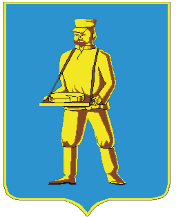 ГЛАВА  городского округа Лотошино Московской областиПОСТАНОВЛЕНИЕОт ___________ № ______Об утверждении форм проверочных листов(списков контрольных вопросов, ответы на которые свидетельствуют о соблюдении или несоблюдении контролируемым лицом обязательных требований), используемых органом муниципального контроляна автомобильном транспорте, городскомназемном электрическом транспорте ив дорожном хозяйстве при осуществленииконтроля на автомобильном транспорте,городском наземном электрическом транспортеи в дорожном хозяйстве на территориигородского округа Лотошино Московской области В соответствии со ст. 13 Федерального закона от 08.11.2007 № 257-ФЗ «Об автомобильных дорогах и о дорожной деятельности в Российской Федерации и о внесении изменений в отдельные законодательные акты Российской Федерации», Федеральными законами от 06.10.2003 № 131-ФЗ «Об общих принципах организации местного самоуправления в Российской Федерации», от 31.07.2020 № 248-ФЗ «О государственном контроле (надзоре) и муниципальном контроле в Российской Федерации», решением Совета депутатов городского округа Лотошино Московской области от 28.10.2021 № 282/31 «Об утверждении Положения о муниципальном контроле на автомобильном транспорте, городском наземном электрическом транспорте и в дорожном хозяйстве на территории городского округа Лотошино Московской области»1. Утвердить прилагаемые: 1) форму проверочного листа (списка контрольных вопросов, ответы 
на которые свидетельствуют о соблюдении или несоблюдении контролируемым лицом обязательных требований), используемого администрацией городского округа Лотошино Московской области при осуществлении  муниципального контроля (надзора) на автомобильном транспорте, городском наземном электрическом транспорте и в дорожном хозяйстве 
на территории городского округа Лотошино Московской области (по объектам муниципального контроля (надзора) в сфере дорожного хозяйства);2) форму проверочного листа (списка контрольных вопросов, ответы 
на которые свидетельствуют о соблюдении или несоблюдении контролируемым лицом обязательных требований) для проведения контрольных (надзорных) мероприятий при осуществлении муниципального контроля (надзора) на автомобильном транспорте, городском наземном электрическом транспорте и в дорожном хозяйстве на территории городского округа Лотошино Московской области 
(по объектам государственного контроля (надзора) в сфере автомобильного транспорта и городского наземного электрического транспорта).2. Опубликовать настоящее постановление в газете «Сельская новь» и разместить на официальном сайте администрации городского округа Лотошино 3. Настоящее постановление вступает в силу со дня его подписания и распространяет свое действие на правоотношения, возникшие с 01.03.2022.4. Контроль за исполнением настоящего постановления возложить на заместителя главы администрации городского округа Лотошино Московской области В.А.Попова.Глава городского округа Лотошино									      Е.Л. Долгасова Разослать: Попову В.А., юридическому отделу, отделу по ЖКХ, благоустройству, транспорту и связи, отделу архитектуры, отделу архитектуры и градостроительства, прокурору Лотошинского района, редакции газеты «Сельская новь», в дело.										    Приложение 						      	    к постановлению администрации 						      	    городского округа Лотошино						      	    от ________ № ________QR-кодПроверочный лист 
(список контрольных вопросов, ответы на которые свидетельствуют о соблюдении или несоблюдении контролируемым лицом обязательных требований), используемый администрацией городского округа Лотошино Московской области при осуществлении регионального государственного контроля (надзора) 
на автомобильном транспорте, городском наземном электрическом транспорте 
и в дорожном хозяйстве на территории городского округа Лотошино Московской области (по объектам государственного контроля (надзора) в сфере автомобильного транспорта 
и городского наземного электрического транспорта)Список контрольных вопросов, 
отражающих содержание обязательных требований, ответы на которые свидетельствуют о соблюдении или несоблюдении контролируемым лицом обязательных требований«_______» _____________ 20______г.                         ____________________________ (дата заполнения проверочного листа)                                                     (подпись должностного лица контрольного 
                                                                                                                     (надзорного) органа, проводящего 
                                                                                                                        контрольное (надзорное) мероприятие)_____________________________* Графа «Примечание» подлежит обязательному заполнению в случае заполнения графы «неприменимо».   	    Приложение 						      	     к постановлению администрации 						      	     городского округа Лотошино						      	     от ________ № ________ФормаQR-кодПроверочный лист(список контрольных вопросов, ответы на которые свидетельствуют о соблюдении или несоблюдении контролируемым лицом обязательных требований), используемый администрацией городского округа Лотошино Московской области при осуществлении регионального государственного контроля (надзора) 
на автомобильном транспорте, городском наземном электрическом транспорте 
и в дорожном хозяйстве на территории городского округа Лотошино Московской области (по объектам государственного контроля (надзора) в сфере дорожного хозяйства)Список контрольных вопросов, 
отражающих содержание обязательных требований, ответы на которые свидетельствуют о соблюдении или несоблюдении контролируемым лицом обязательных требований«_______» _____________ 20______г.                         ____________________________ (дата заполнения проверочного листа)                                                     (подпись должностного лица контрольного 
                                                                                                                                 (надзорного) органа, проводящего 
                                                                                                                                    контрольное (надзорное) мероприятие)_____________________________* Графа «Примечание» подлежит обязательному заполнению в случае заполнения графы «неприменимо».Вид муниципального контроля (надзора)Муниципальный контроль (надзор) 
на автомобильном транспорте, городском наземном электрическом транспорте и в дорожном хозяйстве 
на территории городского округа Лотошино Московской областиНаименование контрольного (надзорного) органаАдминистрация городского округа Лотошино Московской областиРеквизиты нормативного правого акта об утверждении формы проверочного листаПостановление администрации городского округа Лотошино Московской области от ________ № _______ «Об утверждении форм проверочных листов (списков контрольных вопросов, ответы на которые свидетельствуют о соблюдении или несоблюдении контролируемым лицом обязательных требований), используемых органом муниципального контроля на автомобильном транспорте, городском наземном электрическом транспорте и в дорожном хозяйстве при осуществлении муниципального контроля на автомобильном транспорте, городском наземном электрическом транспорте и в дорожном хозяйстве на территории городского округа Лотошино Московской области »Вид контрольного (надзорного) мероприятияОбъект муниципального контроля (надзора), 
в отношении которого проводится контрольное (надзорное) мероприятиеФамилия, имя и отчество (при наличии) гражданина или индивидуального предпринимателя, его идентификационный номер налогоплательщика и (или) основной государственный регистрационный номер индивидуального предпринимателя, адрес регистрации гражданина или индивидуального предпринимателя, наименование юридического лица, его идентификационный номер налогоплательщика и (или) основной государственный регистрационный номер, адрес юридического лица (его филиалов, представительств, обособленных структурных подразделений), являющихся контролируемыми лицамиМесто (места) проведения контрольного (надзорного) мероприятия с заполнением проверочного листаРеквизиты решения контрольного (надзорного) органа 
о проведении контрольного (надзорного) мероприятия, подписанного уполномоченным должностным лицом контрольного (надзорного) органаУчетный номер контрольного (надзорного) мероприятияДолжность, фамилия и инициалы должностного лица контрольного (надзорного) органа, в должностные обязанности которого в соответствии с Положением 
о муниципальном контроле (надзоре) на автомобильном транспорте, городском наземном электрическом транспорте и в дорожном хозяйстве 
на территории городского округа Лотошино Московской области, утвержденного решением Совета депутатов городского округа Лотошино Московской области 
от 28.10.2021 № 282/31 «О региональном государственном контроле (надзоре) на автомобильном транспорте, городском наземном электрическом транспорте и в дорожном хозяйстве на территории городского округа Лотошино Московской области», должностным регламентом входит осуществление полномочий по муниципальному контролю (надзору) на автомобильном транспорте, городском наземном электрическом транспорте и в дорожном хозяйстве на территории городского округа Лотошино Московской области, в том числе проведение контрольных (надзорных) мероприятий, проводящего контрольное (надзорное) мероприятие и заполняющего проверочный лист№ п/пСписок контрольных вопросов, отражающих содержание обязательных требований, ответы на которые свидетельствуют 
о соблюдении или несоблюдении контролируемым лицом обязательных требованийРеквизиты нормативных правовых актов с указанием их структурных единиц, которыми устанавливаются обязательные требованияОтветы на вопросыОтветы на вопросыОтветы на вопросыПримечание№ п/пСписок контрольных вопросов, отражающих содержание обязательных требований, ответы на которые свидетельствуют 
о соблюдении или несоблюдении контролируемым лицом обязательных требованийРеквизиты нормативных правовых актов с указанием их структурных единиц, которыми устанавливаются обязательные требованияДаНетНеприменимо12345671Срок эксплуатации с года выпуска транспортных средств, выпускаемых на маршрут для осуществления регулярных перевозок автомобильным транспортом пассажиров и багажа, не превышает: для автобусов малого класса – 5 лет; для автобусов среднего и большого класса – 7 летАбзац второй части 1 статьи 14 Закона Московской области 
№ 268/2005-ОЗ «Об организации транспортного обслуживания населения на территории Московской области»2Соответствие транспортных средств, выпускаемых на маршрут для осуществления регулярных перевозок автомобильным транспортом пассажиров и багажа следующим требованиям:1) транспортные средства должны соответствовать цветовой гамме кузова, состоящей из основного белого цвета и полос желтого 
и темно- серого цветов, размещенных по всей длине боковых поверхностей кузова;2) на транспортных средствах должны размещаться фирменное наименование перевозчика, логотип перевозчика (при наличии) и логотип общественного транспорта Московской области, выполняемый в желтом и черном цветах и включающий в себя знак бренда в виде буквы «Т» 
и текстовый блок, состоящий 
из слов «Транспорт Подмосковья»;3) на транспортных средствах допускается размещение рекламы и (или) иной информации, соответствующей требованиям законодательства Российской Федерации.Требования к параметрам, способам и местам размещения 
на транспортных средствах различного класса, выпускаемых Часть 3.1 статьи 14 Закона Московской области 
№ 268/2005-ОЗ «Об организации транспортного обслуживания населения на территории Московской области»1234567на маршрут для осуществления регулярных перевозок автомобильным транспортом пассажиров и багажа, полос цветовой гаммы кузова, фирменного наименования перевозчика, логотипа перевозчика (при наличии), логотипа общественного транспорта Московской области, рекламы 
и (или) иной информации устанавливаются уполномоченным органом Московской области3На смежных межрегиональных маршрутах регулярных перевозок автомобильным транспортом, если начальный остановочный пункт находится на территории Московской области, муниципальных маршрутах регулярных перевозок автомобильным транспортом, межмуниципальных маршрутах регулярных перевозок автомобильным транспортом обеспечена возможность безналичной оплаты проезда, в том числе с использованием единой транспортной карты, банковской карты, и размещен знак о такой возможности в салоне транспортного средства. Требования к знаку устанавливаются уполномоченным органом Московской областиСтатья 14.1 Закона Московской области № 268/2005-ОЗ 
«Об организации транспортного обслуживания населения 
на территории Московской области»4Юридические лица, индивидуальные предприниматели, участники договора простого товарищества, осуществляющие регулярные перевозки автомобильным транспортом и городским наземным электрическим транспортом по нерегулируемым тарифам на территории городского округа Лотошино Московской области не превышают указанное 
в соответствующем реестре маршрутов регулярных перевозок максимальное количество транспортных средств различных классов, которое разрешается одновременно использовать для перевозок по маршруту регулярных перевозок 
в соответствии с установленным расписаниемПункт 1 Требований 
к юридическим лицам, индивидуальным предпринимателям, участникам договора простого товарищества, осуществляющим регулярные перевозки автомобильным транспортом и городским наземным электрическим транспортом по нерегулируемым тарифам на территории городского округа Лотошино Московской области, утвержденные постановлением Правительства Московской области от 16.04.2018 
№ 231/9 «Об установлении требований к юридическим лицам, индивидуальным предпринимателям, участникам договора простого товарищества, осуществляющим регулярные перевозки автомобильным транспортом и городским наземным электрическим транспортом по нерегулируемым тарифам на территории Московской области, и о внесении 1234567изменений в постановление Правительства Московской области от 29.12.2015 
№ 1379/49 «О требованиях 
к осуществлению регулярных перевозок автомобильным транспортом и городским наземным электрическим транспортом по нерегулируемым тарифам и шкале для оценки 
и сопоставления заявок на участие в открытом конкурсе на право осуществления перевозок 
по межмуниципальным маршрутам регулярных перевозок автомобильным транспортом 
и городским наземным электрическим транспортом 
по нерегулируемым тарифам»5Юридические лица, индивидуальные предприниматели, участники договора простого товарищества, осуществляющие регулярные перевозки автомобильным транспортом и городским наземным электрическим транспортом по нерегулируемым тарифам на территории Московской области 
не превышают максимально допустимого соотношения в 3% между количеством рейсов, 
не выполненных в течение одного квартала, и количеством рейсов, предусмотренным для выполнения в течение данного квартала установленным расписанием Пункт 2 Требований 
к юридическим лицам, индивидуальным предпринимателям, участникам договора простого товарищества, осуществляющим регулярные перевозки автомобильным транспортом и городским наземным электрическим транспортом по нерегулируемым тарифам на территории Московской области, утвержденные постановлением Правительства Московской области от 16.04.2018 
№ 231/9 «Об установлении требований к юридическим лицам, индивидуальным предпринимателям, участникам договора простого товарищества, осуществляющим регулярные перевозки автомобильным транспортом и городским наземным электрическим транспортом по нерегулируемым тарифам на территории Московской области, и о внесении изменений в постановление Правительства Московской области от 29.12.2015 
№ 1379/49 «О требованиях 
к осуществлению регулярных перевозок автомобильным транспортом и городским наземным электрическим транспортом по нерегулируемым тарифам и шкале для оценки 
и сопоставления заявок на участие в открытом конкурсе на право осуществления перевозок 
по межмуниципальным маршрутам регулярных перевозок автомобильным транспортом 
1234567и городским наземным электрическим транспортом 
по нерегулируемым тарифам»6Юридические лица, индивидуальные предприниматели, участники договора простого товарищества, осуществляющие регулярные перевозки автомобильным транспортом и городским наземным электрическим транспортом по нерегулируемым тарифам на территории Московской области обеспечивают передачу мониторинговой информации о месте нахождения транспортных средств, используемых для данных перевозок, в региональную навигационно-информационную систему Московской области 
в соответствии с требованиями приказа Министерства транспорта Российской Федерации 
от 31.07.2012 № 285 
«Об утверждении требований 
к средствам навигации, функционирующим с использованием навигационных сигналов системы ГЛОНАСС или ГЛОНАСС/GPS и предназначенным для обязательного оснащения транспортных средств категории M, используемых для коммерческих перевозок пассажиров, и категории 
№, используемых для перевозки опасных грузов»Пункт 3 Требований 
к юридическим лицам, индивидуальным предпринимателям, участникам договора простого товарищества, осуществляющим регулярные перевозки автомобильным транспортом и городским наземным электрическим транспортом по нерегулируемым тарифам на территории Московской области, утвержденные постановлением Правительства Московской области от 16.04.2018 
№ 231/9 «Об установлении требований к юридическим лицам, индивидуальным предпринимателям, участникам договора простого товарищества, осуществляющим регулярные перевозки автомобильным транспортом и городским наземным электрическим транспортом по нерегулируемым тарифам на территории Московской области, и о внесении изменений в постановление Правительства Московской области от 29.12.2015 
№ 1379/49 «О требованиях 
к осуществлению регулярных перевозок автомобильным транспортом и городским наземным электрическим транспортом по нерегулируемым тарифам и шкале для оценки 
и сопоставления заявок на участие в открытом конкурсе на право осуществления перевозок 
по межмуниципальным маршрутам регулярных перевозок автомобильным транспортом 
и городским наземным электрическим транспортом 
по нерегулируемым тарифам»7Юридические лица, индивидуальные предприниматели, участники договора простого товарищества, осуществляющие регулярные перевозки автомобильным транспортом и городским наземным электрическим транспортом по нерегулируемым тарифам на территории Московской области обеспечивают исправную работу установленных в транспортном средстве Пункт 4 Требований 
к юридическим лицам, индивидуальным предпринимателям, участникам договора простого товарищества, осуществляющим регулярные перевозки автомобильным транспортом и городским наземным электрическим транспортом по нерегулируемым тарифам на территории Московской области, утвержденные постановлением 1234567оборудования для перевозок пассажиров из числа инвалидов, системы контроля температуры воздуха, электронного информационного табло, оборудования для безналичной оплаты проездаПравительства Московской области от 16.04.2018 
№ 231/9 «Об установлении требований к юридическим лицам, индивидуальным предпринимателям, участникам договора простого товарищества, осуществляющим регулярные перевозки автомобильным транспортом и городским наземным электрическим транспортом по нерегулируемым тарифам на территории Московской области, и о внесении изменений в постановление Правительства Московской области от 29.12.2015 
№ 1379/49 «О требованиях 
к осуществлению регулярных перевозок автомобильным транспортом и городским наземным электрическим транспортом по нерегулируемым тарифам и шкале для оценки 
и сопоставления заявок на участие в открытом конкурсе на право осуществления перевозок 
по межмуниципальным маршрутам регулярных перевозок автомобильным транспортом 
и городским наземным электрическим транспортом 
по нерегулируемым тарифам»8Юридические лица, индивидуальные предприниматели, участники договора простого товарищества, осуществляющие регулярные перевозки автомобильным транспортом и городским наземным электрическим транспортом по нерегулируемым тарифам на территории Московской области информируют Министерство транспорта 
и дорожной инфраструктуры Московской области, а также владельцев автовокзалов 
и автостанций об изменении тарифов на регулярные перевозки 
за тридцать календарных дней 
до их измененияПункт 5 Требований 
к юридическим лицам, индивидуальным предпринимателям, участникам договора простого товарищества, осуществляющим регулярные перевозки автомобильным транспортом и городским наземным электрическим транспортом по нерегулируемым тарифам на территории Московской области, утвержденные постановлением Правительства Московской области от 16.04.2018 
№ 231/9 «Об установлении требований к юридическим лицам, индивидуальным предпринимателям, участникам договора простого товарищества, осуществляющим регулярные перевозки автомобильным транспортом и городским наземным электрическим транспортом по нерегулируемым тарифам на территории Московской области, и о внесении изменений в постановление Правительства Московской 1234567области от 29.12.2015 
№ 1379/49 «О требованиях 
к осуществлению регулярных перевозок автомобильным транспортом и городским наземным электрическим транспортом по нерегулируемым тарифам и шкале для оценки 
и сопоставления заявок на участие в открытом конкурсе на право осуществления перевозок 
по межмуниципальным маршрутам регулярных перевозок автомобильным транспортом 
и городским наземным электрическим транспортом 
по нерегулируемым тарифам»Вид муниципального контроля (надзора)Муниципальный контроль (надзор) 
на автомобильном транспорте, городском наземном электрическом транспорте и в дорожном хозяйстве 
на территории городского округа Лотошино Московской областиНаименование контрольного (надзорного) органаАдминистрация городского округа Лотошино Московской областиРеквизиты нормативного правого акта об утверждении формы проверочного листаРаспоряжение Главы городского округа Лотошино Московской области от ________
№ _______ «Об утверждении форм проверочных листов (списков контрольных вопросов, ответы на которые свидетельствуют о соблюдении или несоблюдении контролируемым лицом обязательных требований), используемых Министерством транспорта и дорожной инфраструктуры Московской области при осуществлении регионального государственного контроля (надзора) 
в сфере перевозок пассажиров и багажа легковым такси 
на территории Московской области и регионального государственного контроля (надзора) на автомобильном транспорте, городском наземном электрическом транспорте и в дорожном хозяйстве на территории Московской области»Вид контрольного (надзорного) мероприятияОбъект муниципального контроля (надзора), 
в отношении которого проводится контрольное (надзорное) мероприятиеФамилия, имя и отчество (при наличии) гражданина или индивидуального предпринимателя, его идентификационный номер налогоплательщика и (или) основной государственный регистрационный номер индивидуального предпринимателя, адрес регистрации гражданина или индивидуального предпринимателя, наименование юридического лица, его идентификационный номер налогоплательщика и (или) основной государственный регистрационный номер, адрес юридического лица (его филиалов, представительств, обособленных структурных подразделений), являющихся контролируемыми лицамиМесто (места) проведения контрольного (надзорного) мероприятия с заполнением проверочного листаРеквизиты решения контрольного (надзорного) органа 
о проведении контрольного (надзорного) мероприятия, подписанного уполномоченным должностным лицом контрольного (надзорного) органаУчетный номер контрольного (надзорного) мероприятияДолжность, фамилия и инициалы должностного лица контрольного (надзорного) органа, в должностные обязанности которого в соответствии с Положением 
о региональном государственном контроле (надзоре) на автомобильном транспорте, городском наземном электрическом транспорте и в дорожном хозяйстве на территории Московской области, утвержденного постановлением Правительства Московской области 
от 21.09.2021 № 899/33 «О региональном государственном контроле (надзоре) на автомобильном транспорте, городском наземном электрическом транспорте и в дорожном хозяйстве на территории Московской области», должностным регламентом входит осуществление полномочий по региональному государственному контролю (надзору) на автомобильном транспорте, городском наземном электрическом транспорте и в дорожном хозяйстве на территории Московской области, в том числе проведение контрольных (надзорных) мероприятий, проводящего контрольное (надзорное) мероприятие и заполняющего проверочный лист№ п/пСписок контрольных вопросов, отражающих содержание обязательных требований, ответы на которые свидетельствуют 
о соблюдении или несоблюдении контролируемым лицом обязательных требованийРеквизиты нормативных правовых актов с указанием их структурных единиц, которыми устанавливаются обязательные требованияОтветы на вопросыОтветы на вопросыОтветы на вопросыПримечание№ п/пСписок контрольных вопросов, отражающих содержание обязательных требований, ответы на которые свидетельствуют 
о соблюдении или несоблюдении контролируемым лицом обязательных требованийРеквизиты нормативных правовых актов с указанием их структурных единиц, которыми устанавливаются обязательные требованияДаНетНеприменимо12345671Осуществление согласования документации по планировке территории, предусматривающей размещение объекта капитального строительства в границах придорожной полосы автомобильной дороги, до ее утверждения с владельцем автомобильной дорогиПункт 12.10 статьи 45 Градостроительного кодекса Российской Федерации2Осуществление владельцами автомобильных дорог информирования пользователей автомобильных дорог 
в случае капитального ремонта автомобильных дорог о сроках такого капитального ремонта 
и о возможных путях объездаЧасть 5 статьи 16, часть 4 статьи 18 Федерального закона 
от 08.11.2007 № 257-ФЗ 
«Об автомобильных дорогах 
и о дорожной деятельности 
в Российской Федерации 
и о внесении изменений 
в отдельные законодательные акты Российской Федерации»3Содержание автомобильных дорог осуществляется в соответствии 
с требованиями технических регламентовЧасть 1 статьи 17 Федерального закона от 08.11.2007 № 257-ФЗ «Об автомобильных дорогах 
и о дорожной деятельности 
в Российской Федерации 
и о внесении изменений 
в отдельные законодательные акты Российской Федерации»; пункт 2 статьи 12 Федерального закона 
от 10.12.1995 № 196-ФЗ 
«О безопасности дорожного движения», пункты 11.17, 13.2, 13.3, 13,4  подпункты «а», «б», «г», «д» пункта 13.5, пункты 13.6, 13.7, 13.9 статьи 3 технического регламента Таможенного союза «Безопасность автомобильных дорог» (ТР ТС 014/2011), утвержденного решением Комиссии Таможенного союза 
от 18.10.2011 № 827 «О принятии технического регламента Таможенного союза «Безопасность автомобильных дорог» (вместе 
с «ТР ТС 014/2011. Технический регламент Таможенного союза. Безопасность автомобильных дорог»)12345674Проведение владельцами автомобильных дорог оценки технического состояния автомобильных дорог в порядке, установленном уполномоченным Правительством Российской Федерации федеральным органом исполнительной властиЧасть 4 статьи 17 Федерального закона от 08.11.2007 № 257-ФЗ «Об автомобильных дорогах 
и о дорожной деятельности 
в Российской Федерации 
и о внесении изменений 
в отдельные законодательные акты Российской Федерации»; Порядок проведения оценки технического состояния автомобильных дорог, утвержденный приказом Министерства транспорта Российской Федерации 
от 07.08.2020 № 288 «О Порядке проведения оценки технического состояния автомобильных дорог»5Ремонт автомобильных дорог осуществляется в соответствии 
с требованиями технических регламентовЧасть 1 статьи 18 Федерального закона от 08.11.2007 № 257-ФЗ «Об автомобильных дорогах 
и о дорожной деятельности 
в Российской Федерации 
и о внесении изменений 
в отдельные законодательные акты Российской Федерации»; пункт 1 статьи 12 Федерального закона 
от 10.12.1995 № 196-ФЗ 
«О безопасности дорожного движения», пункты 12, 14.2-14.5 статьи 3, пункты 24.2, 24.3 технического регламента Таможенного союза «Безопасность автомобильных дорог» (ТР ТС 014/2011), утвержденного решением Комиссии Таможенного союза от 18.10.2011 № 827 
«О принятии технического регламента Таможенного союза «Безопасность автомобильных дорог» (вместе 
с «ТР ТС 014/2011. Технический регламент Таможенного союза. Безопасность автомобильных дорог»)6Осуществление прокладки, переноса или переустройства инженерных коммуникаций, 
их эксплуатации в границах полосы отвода автомобильной дороги владельцами таких инженерных коммуникаций 
на основании договора, заключаемого владельцами таких инженерных коммуникаций 
с владельцем автомобильной дороги, и разрешения 
на строительство, выдаваемого 
в соответствии 
с Градостроительным кодексом Российской Федерации 
и Федеральным законом 
от 08.11.2007 № 257-ФЗ 
Части 2, 4 статьи 19 Федерального закона от 08.11.2007 № 257-ФЗ «Об автомобильных дорогах 
и о дорожной деятельности 
в Российской Федерации 
и о внесении изменений 
в отдельные законодательные акты Российской Федерации»1234567«Об автомобильных дорогах 
и о дорожной деятельности 
в Российской Федерации 
и о внесении изменений 
в отдельные законодательные акты Российской Федерации»7При проектировании прокладки, переноса или переустройства инженерных коммуникаций 
в границах полос отвода автомобильных дорог владельцами таких инженерных коммуникаций или за их счет владельцы автомобильных дорог согласовывают в письменной форме планируемое размещение таких инженерных коммуникацийЧасть 2.1 статьи 19 Федерального закона от 08.11.2007 № 257-ФЗ «Об автомобильных дорогах 
и о дорожной деятельности 
в Российской Федерации 
и о внесении изменений 
в отдельные законодательные акты Российской Федерации»8Осуществление прокладки, переноса или переустройства инженерных коммуникаций, 
их эксплуатации в границах придорожных полос автомобильной дороги владельцами таких инженерных коммуникаций при наличии согласия в письменной форме владельца автомобильной дороги 
и на основании разрешения 
на строительство, выдаваемого 
в соответствии с Градостроительным кодексом Российской Федерации 
и Федеральным законом 
от 08.11.2007 № 257-ФЗ 
«Об автомобильных дорогах 
и о дорожной деятельности 
в Российской Федерации 
и о внесении изменений 
в отдельные законодательные акты Российской Федерации»Часть 3 статьи 19 Федерального закона от 08.11.2007 № 257-ФЗ «Об автомобильных дорогах 
и о дорожной деятельности 
в Российской Федерации 
и о внесении изменений 
в отдельные законодательные акты Российской Федерации»9В случае, если прокладка, перенос или переустройство инженерных коммуникаций в границах полосы отвода и (или) придорожных полос автомобильной дороги влечет 
за собой реконструкцию или капитальный ремонт автомобильной дороги, 
ее участков, такие реконструкция, капитальный ремонт осуществляются владельцами инженерных коммуникаций или 
за их счетЧасть 6 статьи 19 Федерального закона от 08.11.2007 № 257-ФЗ «Об автомобильных дорогах 
и о дорожной деятельности 
в Российской Федерации 
и о внесении изменений 
в отдельные законодательные акты Российской Федерации»123456710Владельцем автомобильной дороги осуществляется мониторинг соблюдения владельцем инженерных коммуникаций технических требований 
и условий, подлежащих обязательному исполнению 
в соответствии с порядком, установленным федеральным органом исполнительной власти, осуществляющим функции 
по выработке государственной политики и нормативно-правовому регулированию в сфере дорожного хозяйстваЧасть 7 статьи 19 Федерального закона от 08.11.2007 № 257-ФЗ «Об автомобильных дорогах 
и о дорожной деятельности 
в Российской Федерации 
и о внесении изменений 
в отдельные законодательные акты Российской Федерации»; Порядок осуществления владельцем автомобильной дороги мониторинга соблюдения владельцем инженерных коммуникаций, утвержденный приказом Министерства транспорта Российской Федерации от 10.08.2020 № 296 
«Об утверждении Порядка осуществления владельцем автомобильной дороги мониторинга соблюдения владельцем инженерных коммуникаций технических требований и условий, подлежащих обязательному исполнению, при прокладке, переносе, переустройстве инженерных коммуникаций и их эксплуатации в границах полос отвода и придорожных полос автомобильных дорог»11Владельцы автомобильных дорог выполняют работы по ликвидации проложенных инженерных коммуникаций с последующей компенсацией затрат на выполнение этих работ за счет лиц, виновных в незаконной прокладке, переносе, переустройстве таких сооружений, иных объектов, 
в соответствии 
с законодательством Российской Федерации, если данные лица отказываются прекратить прокладку, перенос, переустройство инженерных коммуникаций, их эксплуатацию 
и привести автомобильные дороги в первоначальное состояниеЧасть 7 статьи 19 Федерального закона от 08.11.2007 № 257-ФЗ «Об автомобильных дорогах 
и о дорожной деятельности 
в Российской Федерации 
и о внесении изменений 
в отдельные законодательные акты Российской Федерации»12Осуществление строительства, реконструкции являющихся сооружениями пересечений автомобильной дороги с другими автомобильными дорогами 
и примыканий автомобильной дороги к другой автомобильной дороге при наличии разрешения 
на строительство, выдаваемого 
в соответствии 
с Градостроительным кодексом Российской Федерации 
и Федеральным законом 
Часть 1 статьи 20 Федерального закона от 08.11.2007 № 257-ФЗ «Об автомобильных дорогах 
и о дорожной деятельности 
в Российской Федерации 
и о внесении изменений 
в отдельные законодательные акты Российской Федерации»1234567от 08.11.2007 № 257-ФЗ 
«Об автомобильных дорогах 
и о дорожной деятельности 
в Российской Федерации 
и о внесении изменений 
в отдельные законодательные акты Российской Федерации», 
и согласия в письменной форме владельцев автомобильных дорог13Примыкающие подъезды 
к автомобильным дорогам общего пользования, съезды 
с автомобильных дорог общего пользования должны иметь твердое покрытие, начиная с мест примыкания, на расстояние, размер которого должен быть 
не менее установленного техническими регламентами размераЧасть 3 статьи 20 Федерального закона от 08.11.2007 № 257-ФЗ «Об автомобильных дорогах 
и о дорожной деятельности 
в Российской Федерации 
и о внесении изменений 
в отдельные законодательные акты Российской Федерации»14Осуществление капитального ремонта, ремонта пересечений 
и примыканий в отношении автомобильных дорог регионального или межмуниципального значения при наличии согласия в письменной форме владельцев автомобильных дорог. Осуществление согласования с владельцами автомобильных дорог порядка осуществления работ по ремонту пересечений и примыканий 
и объема таких работЧасть 4 статьи 20 Федерального закона от 08.11.2007 № 257-ФЗ «Об автомобильных дорогах 
и о дорожной деятельности 
в Российской Федерации 
и о внесении изменений 
в отдельные законодательные акты Российской Федерации»15Владелец автомобильной дороги выдает согласие в письменной форме на строительство, реконструкцию являющихся сооружениями пересечения автомобильной дороги с другими автомобильными дорогами 
и примыкания автомобильной дороги к другой автомобильной дороге, капитальный ремонт, ремонт пересечений и примыканий в отношении автомобильных дорог регионального или межмуниципального значения, либо мотивированный отказ в его предоставление в срок не более чем тридцать календарных дней 
со дня поступления заявления 
о предоставлении такого согласияЧасть 5.2 статьи 20 Федерального закона от 08.11.2007 № 257-ФЗ «Об автомобильных дорогах 
и о дорожной деятельности 
в Российской Федерации 
и о внесении изменений 
в отдельные законодательные акты Российской Федерации»1234567162Владелец автомобильной дороги выполняет работы по ликвидации построенных пересечений или примыканий, если лица, осуществляющие строительство, реконструкцию, капитальный ремонт, ремонт пересечений 
или примыканий без предусмотренных частями 1, 4 или 5 статьи 20 Федерального закона от 08.11.2007 № 257-ФЗ 
«Об автомобильных дорогах
 и о дорожной деятельности 
в Российской Федерации 
и о внесении изменений 
в отдельные законодательные акты Российской Федерации» согласия, 
разрешения на строительство или 
с нарушением технических требований и условий, подлежащих обязательному исполнению, отказываются прекратить строительство, реконструкцию, капитальный ремонт, ремонт указанных объектов и привести автомобильную дорогу 
в первоначальное состояниеЧасть 8 статьи 20 Федерального закона от 08.11.2007 № 257-ФЗ «Об автомобильных дорогах 
и о дорожной деятельности 
в Российской Федерации 
и о внесении изменений 
в отдельные законодательные акты Российской Федерации»17Осуществление размещения объектов дорожного сервиса 
в границах полосы отвода автомобильной дороги 
в соответствии с требованиями технических регламентов и при наличии разрешения 
на строительство, выданного 
в порядке, установленном Градостроительным кодексом Российской ФедерацииЧасть 1 статьи 22 Федерального закона от 08.11.2007 № 257-ФЗ «Об автомобильных дорогах 
и о дорожной деятельности 
в Российской Федерации 
и о внесении изменений 
в отдельные законодательные акты Российской Федерации»; статья 13 Федерального закона 10.12.1995 
№ 196-ФЗ «О безопасности дорожного движения», подпункт «е» пункта 11.17 статьи 3 технического регламента Таможенного союза «Безопасность автомобильных дорог» (ТР ТС 014/2011), утвержденного решением Комиссии Таможенного союза  от 18.10.2011 № 827 
«О принятии технического регламента Таможенного союза «Безопасность автомобильных дорог» (вместе с «ТР ТС 014/2011. Технический регламент Таможенного союза. Безопасность автомобильных дорог»)123456718Средства наружной рекламы 
в полосе отвода автомобильной дороге соответствуют следующим требованиям:1) не размещаются на дорожном знаке, его опоре или на любом другом приспособлении, предназначенном для регулирования движения;2) не ухудшают видимость средств регулирования дорожного движения или снижать 
их эффективность;3) не имеют сходство 
(по внешнему виду, изображению или звуковому эффекту) 
с техническими средствами организации дорожного движения 
и специальными сигналами, 
а также создавать впечатление нахождения на дороге транспортного средства, пешехода, животных или иного объекта;4) не имеют яркость элементов изображения при внутреннем 
и внешнем освещении выше фотометрических характеристик дорожных знаков;5) не освещаются в темное время суток на участках дорог, где дорожные знаки не имеют искусственного освещения;6) не размещаются в зоне транспортных развязок, пересечений и примыканий автомобильных дорог, железнодорожных переездов и искусственных сооружений ближе расчетного расстояния видимости от них
Пункт 13.8 статьи 3 технического регламента Таможенного союза «Безопасность автомобильных дорог» (ТР ТС 014/2011), утвержденного решением Комиссии Таможенного союза 
от 18.10.2011 № 827 «О принятии технического регламента Таможенного союза «Безопасность автомобильных дорог» (вместе 
с «ТР ТС 014/2011. Технический регламент Таможенного союза. Безопасность автомобильных дорог»)19Обеспечение автомобильной дороги объектами дорожного сервиса не ухудшает видимость на автомобильной дороге, другие условия безопасности дорожного движения, а также условия использования и содержания автомобильной дороги 
и расположенных на ней сооружений и иных объектовЧасть 3 статьи 22 Федерального закона от 08.11.2007 № 257-ФЗ «Об автомобильных дорогах 
и о дорожной деятельности 
в Российской Федерации 
и о внесении изменений 
в отдельные законодательные акты Российской Федерации»20Объекты дорожного сервиса оборудованы стоянками и местами остановки транспортных средств, 
а также подъездами, съездами 
и примыканиями в целях обеспечения доступа к ним 
с автомобильной дороги. Подъезды и съезды оборудованы переходно-скоростными полосами и обустроены элементами обустройства автомобильной дороги в целях обеспечения Часть 6 статьи 22 Федерального закона от 08.11.2007 № 257-ФЗ «Об автомобильных дорогах 
и о дорожной деятельности 
в Российской Федерации 
и о внесении изменений 
в отдельные законодательные акты Российской Федерации»1234567безопасности дорожного движения при примыкании автомобильной дороги к другой автомобильной дороге21Строительство, реконструкция, капитальный ремонт, ремонт 
и содержание подъездов, съездов 
и примыканий, стоянок и мест остановки транспортных средств, переходно-скоростных полос осуществляются владельцем объекта дорожного сервиса 
в соответствии с классификацией работ по капитальному ремонту, ремонту и содержанию автомобильных дорогЧасть 10 статьи 22 Федерального закона от 08.11.2007 № 257-ФЗ «Об автомобильных дорогах 
и о дорожной деятельности 
в Российской Федерации 
и о внесении изменений 
в отдельные законодательные акты Российской Федерации»; подпункт 1, подпункты «а», «б» подпункта 2, подпункты «е», «з» подпункта 3, подпункты «а», «в», «г» подпункта 4, подпункты «б», «в» подпункта 5 пункта 3; подпункт 1, подпункты 
«а»-«д», «и» подпункта 2, подпункты «в», «п», «ц», «щ» подпункта 3, подпункты «а»-«г» подпункта 4, подпункты «а», «б», «г» подпункта 5 пункта 5; подпункты «а»-«г», «з», «и» подпункта 1 пункта 6, подпункты 3, 6, 8, пункта 7; подпункты 1, 2, 3 пункта 8 Классификация работ по капитальному ремонту, ремонту 
и содержанию автомобильных дорог, утвержденной приказом Министерства транспорта Российской Федерации 
от 16.11.2012 № 402 
«Об утверждении Классификации работ по капитальному ремонту, ремонту и содержанию автомобильных дорог»22Осуществление реконструкции, капитального ремонта и ремонта примыканий объектов дорожного сервиса к автомобильным дорогам при наличии согласия 
в письменной форме владельцев автомобильных дорог 
на выполнение указанных работ. Согласие содержит технические требования и условия, подлежащие обязательному исполнению лицами, осуществляющими реконструкцию, капитальный ремонт и ремонт примыканий объектов дорожного сервиса 
к автомобильным дорогамЧасть 11 статьи 22 Федерального закона от 08.11.2007 № 257-ФЗ «Об автомобильных дорогах 
и о дорожной деятельности 
в Российской Федерации 
и о внесении изменений 
в отдельные законодательные акты Российской Федерации»123456723Владелец автомобильной дороги выполняет работы по ликвидации возведенных объектов дорожного сервиса или примыканий, если лица, осуществляющие строительство, реконструкцию, капитальный ремонт объектов дорожного сервиса или реконструкцию, капитальный ремонт и ремонт примыканий объектов дорожного сервиса 
к автомобильным дорогам без предусмотренного частью 11 Федерального закона от 08.11.2007 № 257-ФЗ «Об автомобильных дорогах и о дорожной деятельности в Российской Федерации и о внесении изменений в отдельные законодательные акты Российской Федерации» согласия или 
с нарушением технических требований и условий, подлежащих обязательному исполнению, отказываются прекратить строительство, реконструкцию, капитальный ремонт указанных объектов, осуществить снос незаконно возведенных сооружений, иных объектов и привести автомобильную дорогу 
в первоначальное состояниеЧасть 12 статьи 22 Федерального закона от 08.11.2007 № 257-ФЗ «Об автомобильных дорогах 
и о дорожной деятельности 
в Российской Федерации 
и о внесении изменений 
в отдельные законодательные акты Российской Федерации»24В границах полосы отвода автомобильной дороги, 
за исключением случаев, установленных Федеральным законом от 08.11.2007 № 257-ФЗ 
«Об автомобильных дорогах 
и о дорожной деятельности 
в Российской Федерации 
и о внесении изменений 
в отдельные законодательные акты Российской Федерации», 
не осуществляется: 
1) выполнение работ, не связанных со строительством, с реконструкцией, капитальным ремонтом, ремонтом 
и содержанием автомобильной дороги, а также с размещением объектов дорожного сервиса;2) размещение зданий, строений, сооружений и других объектов, 
не предназначенных для обслуживания автомобильной дороги, ее строительства, реконструкции, капитального ремонта, ремонта и содержания 
и не относящихся к объектам дорожного сервиса;Пункты 1-3 части 3 статьи 25 Федерального закона 
от 08.11.2007 № 257-ФЗ 
«Об автомобильных дорогах 
и о дорожной деятельности 
в Российской Федерации 
и о внесении изменений 
в отдельные законодательные акты Российской Федерации»12345673) распашка земельных участков, покос травы, осуществление рубок 
и повреждение лесных насаждений и иных многолетних насаждений, снятие дерна и выемка грунта, 
за исключением работ 
по содержанию полосы отвода автомобильной дороги или ремонту автомобильной дороги, 
ее участков25Обозначение границ придорожных полос автомобильных дорог 
на местности осуществляется владельцами автомобильных дорогЧасть 7 статьи 26 Федерального закона от 08.11.2007 № 257-ФЗ «Об автомобильных дорогах 
и о дорожной деятельности 
в Российской Федерации 
и о внесении изменений 
в отдельные законодательные акты Российской Федерации»26Осуществление строительства, реконструкции в границах придорожных полос автомобильной дороги объектов капитального строительства, объектов, предназначенных для осуществления дорожной деятельности, объектов дорожного сервиса при наличии согласия 
в письменной форме владельца автомобильной дороги. Согласие содержит технические требования и условия, подлежащие обязательному исполнению лицами, осуществляющими строительство, реконструкцию 
в границах придорожных полос автомобильной дороги таких объектов Часть 8 статьи 26 Федерального закона от 08.11.2007 № 257-ФЗ «Об автомобильных дорогах 
и о дорожной деятельности 
в Российской Федерации 
и о внесении изменений 
в отдельные законодательные акты Российской Федерации»27Владелец автомобильной дороги выполняет работы по ликвидации возведенных объектов капитального строительства, объектов, предназначенных для осуществления дорожной деятельности, объектов дорожного сервиса, установку рекламных конструкций, информационных щитов и указателей 
без разрешения на строительство, если лица, осуществляющие строительство, реконструкцию 
в границах придорожных полос автомобильных дорог указанных объектов без предусмотренного частью 8 или 8.2 статьи 26 Федерального закона от 08.11.2007 № 257-ФЗ «Об автомобильных дорогах и о дорожной деятельности в Российской Федерации и о внесении изменений в отдельные Часть 8.1 статьи 26 Федерального закона от 08.11.2007 № 257-ФЗ «Об автомобильных дорогах 
и о дорожной деятельности 
в Российской Федерации 
и о внесении изменений 
в отдельные законодательные акты Российской Федерации»1234567законодательные акты Российской Федерации» согласия или 
с нарушением технических требований и условий, подлежащих обязательному исполнению, отказываются прекратить строительство, осуществить снос незаконно возведенных объектов 
и сооружений и привести автомобильную дорогу 
в первоначальное состояние28В случае, если для размещения объекта капитального строительства требуется подготовка документации по планировке территории, документация по планировке территории, предусматривающая размещение такого объекта в границах придорожной полосы автомобильной дороги, до ее утверждения согласовывается с владельцем автомобильной дороги.  Это согласие должно содержать технические требования и условия, подлежащие обязательному исполнению Часть 8.2 статьи 26 Федерального закона от 08.11.2007 № 257-ФЗ «Об автомобильных дорогах 
и о дорожной деятельности 
в Российской Федерации 
и о внесении изменений 
в отдельные законодательные акты Российской Федерации»29Пользователями автомобильных дорог и иным осуществляющим использование автомобильных дорог лицами соблюдаются следующие требования: 
1) не загрязняется дорожное покрытие, полосы отвода 
и придорожные полосы автомобильных дорог; 
2) не используются водоотводные сооружения автомобильных дорог для стока или сброса вод; 3) не выполняются в границах полос отвода автомобильных дорог, в том числе на проезжей части автомобильных дорог, работы, связанные с применением горючих веществ, а также веществ, которые могут оказать воздействие 
на уменьшение сцепления колес транспортных средств с дорожным покрытием;4) не создаются условия, препятствующие обеспечению безопасности дорожного движения;5) не осуществляется прогон животных через автомобильные дороги вне специально установленных мест, согласованных с владельцами автомобильных дорог;6) не повреждаются Часть 2 статьи 29 Федерального закона от 08.11.2007 № 257-ФЗ «Об автомобильных дорогах 
и о дорожной деятельности 
в Российской Федерации 
и о внесении изменений 
в отдельные законодательные акты Российской Федерации»1234567автомобильные дороги и не осуществляются иные действия, наносящие ущерб автомобильным дорогам либо создающие препятствия движению транспортных средств и (или) пешеходов; 
7) не нарушаются другие установленные федеральными законами и иными нормативными правовыми актами Российской Федерации, законами и иными нормативными правовыми актами субъектов Российской Федерации, муниципальными правовыми актами требования к ограничению использования автомобильных дорог, их полос отвода 
и придорожных полос30Соответствие построенных 
и реконструированных дорог требованиям технических регламентов и других нормативных документов устанавливается заключением уполномоченного на осуществление государственного строительного надзора уполномоченного на осуществление государственного строительного надзора органа исполнительной власти субъекта Российской Федерации 
в соответствии с требованиями законодательства Российской Федерации о градостроительной деятельностиПункты 1-3 статьи 11 Федерального закона 10.12.1995 
№ 196-ФЗ «О безопасности дорожного движения»31Капитальный ремонт, ремонт автомобильных дорог осуществляется в соответствии 
с Классификацией работ 
по капитальному ремонтуПункты 3-5 Классификации работ по капитальному ремонту, ремонту и содержанию автомобильных дорог, утвержденной приказом Министерства транспорта Российской Федерации 
от 16.11.2012 № 402 
«Об утверждении Классификации работ по капитальному ремонту, ремонту и содержанию автомобильных дорог»32Содержание автомобильных дорог осуществляется в соответствии 
с Классификацией работ 
по содержанию автомобильных дорогПункты 6-10 Классификации работ по капитальному ремонту, ремонту и содержанию автомобильных дорог, утвержденной приказом Министерства транспорта Российской Федерации 
от 16.11.2012 № 402 
«Об утверждении Классификации работ по капитальному ремонту, ремонту и содержанию автомобильных дорог»123456733Использование полос отвода осуществляется в соответствии 
с Порядком установления 
и использования полос отвода автомобильных дорог регионального или межмуниципального значения Московской областиПорядок установления 
и использования полос отвода автомобильных дорог регионального или межмуниципального значения Московской области, утвержденный постановлением Правительства Московской области от 02.08.2011 № 788/29 
«Об утверждении Порядка установления и использования полос отвода автомобильных дорог регионального или межмуниципального значения Московской области»34Не осуществляется вырубка лесных насаждений, расположенных на земельных участках в границах полос отвода автомобильных дорог Московской области, за исключением случаев, когда такая деятельность осуществляется в рамках выполнения работ 
по: ремонту и содержанию автомобильных дорог Московской области; строительству 
и реконструкции автомобильных дорог Московской области 
в соответствии с утвержденными проектами строительства, реконструкции, капитального ремонта таких автомобильных дорогПункт 6 Порядка установления 
и использования полос отвода автомобильных дорог регионального или межмуниципального значения Московской области, утвержденного постановлением Правительства Московской области от 02.08.2011 № 788/29 
«Об утверждении Порядка установления и использования полос отвода автомобильных дорог регионального или межмуниципального значения Московской области»35Работы по содержанию автомобильных дорог и работы 
по ремонту автомобильных дорог проводятся в отношении автомобильных дорог, включенных в Перечень автомобильных дорог общего пользования регионального или межмуниципального значения Московской области, утвержденный постановлением Правительства Московской области от 05.08.2008 № 653/26 
«О Перечне автомобильных дорог общего пользования регионального или межмуниципального значения Московской области»Пункт 2 Порядка содержания 
и ремонта автомобильных дорог общего пользования регионального или межмуниципального значения Московской области, утвержденного постановлением Правительства Московской области от 21.05.2019 
№ 288/15 «Об утверждении Порядка содержания и ремонта автомобильных дорог общего пользования регионального или межмуниципального значения Московской области»36Организация и проведение работ по содержанию и ремонту автомобильных дорог осуществляется государственным бюджетным учреждением Московской области «Мосавтодор» в отношении автомобильных дорог, закрепленных за ним на праве оперативного управленияПункт 3 Порядка содержания 
и ремонта автомобильных дорог общего пользования регионального или межмуниципального значения Московской области, утвержденного постановлением Правительства Московской области от 21.05.2019 
№ 288/15 «Об утверждении Порядка содержания 
и ремонта автомобильных дорог общего пользования регионального или межмуниципального значения Московской области»; пункты 2-6 Порядка проведения оценки технического состояния автомобильных дорог, утвержденного приказом Министерства транспорта Российской Федерации 
от 07.08.2020 № 288 
«О Порядке проведения оценки технического состояния автомобильных дорог»; подпункты 1, 5, 13 пункта 9 Классификации работ по капитальному ремонту, ремонту и содержанию автомобильных дорог, утвержденной приказом Министерства транспорта Российской Федерации 
от 16.11.2012 № 402 
«Об утверждении Классификации работ по капитальному ремонту, ремонту и содержанию автомобильных дорог»